ESTADO DO RIO GRANDE DO NORTECÂMARA MUNICIPAL DE SÃO JOÃO DO SABUGIREQUERIMENTO Nº. 017/2022Requeiro a V. Ex.ª, com base no artigo 154 do Regimento Interno e ouvido o plenário desta casa, requer que seja enviado ofício ao Diretor do CEHAB (Companhia de Habitação e Desenvolvimento Urbano), o Sr. Pablo Thiago Lins de Oliveira Cruz, solicitando providências da Companhia de Habitação do RN, para que possa realizar o estudo para a regularização fundiária dos terrenos do IPE, em nosso município. JUSTIFICATIVA EM PLENÁRIO		        Sala das Sessões, em 05 de maio de 2022.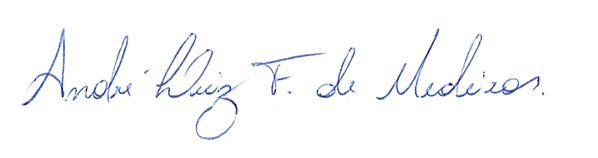 __________________________________________________                  BRAZ ROBSON DE MEDEIROS BRITOVEREADOR - AUTOR